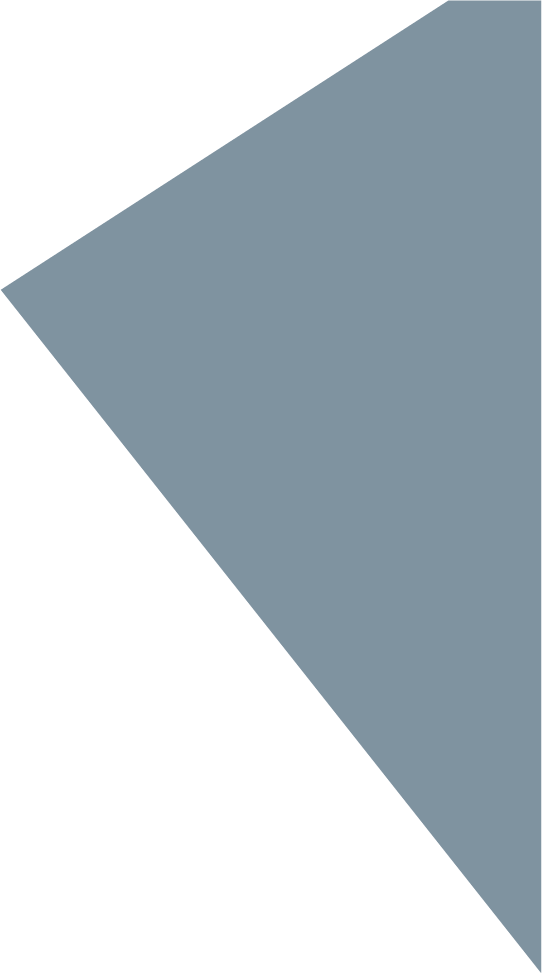 Complete the registration form and mail/email information to the address listed below.___________________________________________  	_______________________________________Name of Attendee (Will be name on badge)    	                           	Agency___________________________________________  	_______________________________________Name of Attendee (Will be name on badge)    	                           	Agency___________________________________________  	_______________________________________Name of Attendee (Will be name on badge)    	                           	Agency___________________________________________  	_______________________________________Name of Attendee (Will be name on badge)    	                           	AgencyCircle One:      	Full Conference w/ Membership $400         	One Day Conference $175Method of Payment	Visa   Mastercard  Other _______    	Check Number ___________________________C/C #____________________________ CVV_______   	Expiration Date On Card ____________________________________________________________________  	Billing Address ___________________________Name On Card (w/Title)                                                                                      	                                                                        	__________________________________________________________________________________Telephone Number                                                                                	                             Mail Completed form to:___________________________________________                                	MAWP PresidentSignature                                                                                                                               	303 S. State Street                                                                                                                                   	                 Waseca, MN 56093																																	      **Registration on the website will result in an additional fee of $21 charged by Wix. To avoid this fee, you can mail your check in.**               																										Minnesota Association of Women Police hosts 2023 Annual CONFERENCE                                 Fee RegistrationFull 3 Day Conference: $400  /  Student: $325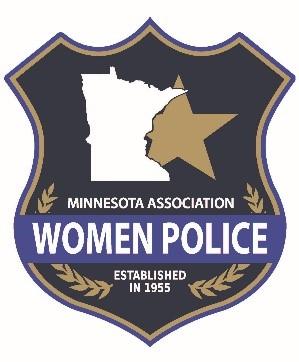 Sunday-WednesdayMay 7th-10thArrowwood Resort - Alexandria, MN2023 Conference Presenters:Travis Guida: The Character Challenge Course Company (C4) strives to improve team unity/relationships, develop leaders or convey a specific message.Heather Glogolich: Street Cop Training - This course will discuss issues women face in policing including but not limited to…pregnancy/maternity leave, breaking the glass ceiling, work-life balance, personal and professional relationship development, proactive policing tactics, victim-based policing, career navigation, leadership, fitting in while maintaining self-identity, mindset, self-growth, discrimination, perception, and responding with grace and patience.Terry Cherry: Recruitment, Retention, History of Exclusion and its Impact on today.Case Study:Jasmine Block Abduction: Alexandria Police Department – Captain Kevin GuetherWe will be hosting an art bar event (ArtBar39) and yoga (Cutting Edge) as networking opportunities. We encourage our attendees to get out and meet other officers. 